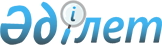 Об утверждении бюджета Каракудыкского сельского округа на 2023-2025 годыРешение Алгинского районного маслихата Актюбинской области от 28 декабря 2022 года № 259
      РЕШИЛ:
      1. Утвердить бюджет Каракудыкского сельского округа на 2023-2025 годы согласно приложениям 1, 2 и 3, в том числе на 2023 год в следующих объемах:
      1) доходы – 89 490,7 тысяч тенге:
      налоговые поступления – 2 968,7 тысяч тенге;
      неналоговые поступление – 6,7 тысяч тенге;
      поступления от продажи основного капитала – 684,4 тысяч тенге;
      поступления трансфертов – 85 830,9 тысяч тенге;
      2) затраты – 89 627,6 тысяч тенге;
      3) чистое бюджетное кредитование – 0 тенге:
      бюджетные кредиты - 0 тенге;
      погашение бюджетных кредитов - 0 тенге;
      4) сальдо по операциям с финансовыми активами -0 тенге:
      приобретение финансовых активов - 0 тенге;
      поступления от продажи финансовых активов государства - 0 тенге;
      5) дефицит (профицит) бюджета - -136,9 тысяч тенге;
      6) финансирование дефицита (использование профицита) бюджета – 136,9 тысяч тенге:
      поступление займов - 0 тенге;
      погашение займов - 0 тенге;
      используемые остатки бюджетных средств – 136,9 тысяч тенге.
      Сноска. Пункт 1 – в редакции решения Алгинского районного маслихата Актюбинской области от 16.11.2023 № 85 (вводится в действие с 01.01.2023).


      2. Учесть, что в доход бюджета сельского округа зачисляются:
      индивидуальный подоходный налог с доходов, не облагаемых у источника выплаты;
      налог на имущество физических лиц;
      земельный налог;
      налог на транспортные средства с юридических лиц;
      налог на транспортные средства с физических лиц;
      единый земельный налог;
      плата за пользование земельными участками;
      доходы от аренды имущества коммунальной собственности города районного значения, села, поселка, сельского округа;
      поступление от продажи земельных участков;
      плата за продажу права аренды земельных участков.
      3. Принять к сведению и руководству, что в соответствии со статьей 8 Закона Республики Казахстан "О республиканском бюджете на 2023 - 2025 годы" установлено:
      с 1 января 2023 года:
      1) минимальный размер заработной платы - 70 000 тенге;
      2) месячный расчетный показатель для исчисления пособий и иных социальных выплат, а также для применения штрафных санкций, налогов и других платежей в соответствии с законодательством Республики Казахстан - 3 450 тенге;
      3) величину прожиточного минимума для исчисления размеров базовых социальных выплат - 40 567 тенге.
      4. Учесть в сельском бюджете на 2023 год субвенции, передаваемые из районного бюджета в сумме 61 122 тысяч тенге.
      5. Учесть поступление целевых текущих трансфертов из районного бюджета в бюджет сельского округа на 2023 год:
      1) на выплату двух должностных окладов в год для премирования по результатам оценки деятельности админстративных государственных служащих - 2 759 тысяч тенге;
      2) капитальные расходы государственного органа -1 000 тысяч тенге;
      3) освещение улиц в населенных пунктов – 7 000 тысяч тенге;
      4) благоустройство и озеленение населенных пунктов – 4 494 тысяч тенге.
      6. Настоящее решение вводится в действие с 1 января 2023 года. Бюджет Каракудыкского сельского округа на 2023 год
      Сноска. Приложение 1 – в редакции решения Алгинского районного маслихата Актюбинской области от 16.11.2023 № 85 (вводится в действие с 01.01.2023). Бюджет Каракудыкского сельского округа на 2024 год Бюджет Каракудыкского сельского округа на 2025 год
					© 2012. РГП на ПХВ «Институт законодательства и правовой информации Республики Казахстан» Министерства юстиции Республики Казахстан
				
      Секретарь Алгинского районного маслихата 

М. Тулеуов
Приложение 1 к решению Алгинского районного маслихата от 28 декабря 2022 года № 259
Категория
Категория
Категория
Категория
Сумма (тысяч тенге)
Класс
Класс
Класс
Сумма (тысяч тенге)
Подкласс
Подкласс
Сумма (тысяч тенге)
Наименование
Сумма (тысяч тенге)
1
2
3
4
5
I. Доходы
89 490,7
1
Налоговые поступления
2 968,7
01
Подоходный налог
334,5
2
Индивидуальный подоходный налог
334,5
04
Налоги на собственность
2 504,6
1
Налоги на имущество
81,9
3
Земельный налог
0
4
Налог на транспортные средства
2 422,7
5
Единый земельный налог
0
05
Внутренние налоги на товары, работы и услуги
129,6
3
Поступления за использование природных и других ресурсов
129,6
2
Неналоговые поступление
6,7
01
Доходы от государственной собственности
6,7
5
Доходы от аренды имущества, находящегося в государственной собственности
6,7
3
Поступления от продажи основного капитала
684,4
03
Продажа земли и нематериальных активов
684,4
1
Продажа земли
684,4
2
Продажа нематериальных активов
0
4
Поступления трансфертов
85 830,9
02
Трансферты из вышестоящих органов государственного управления
85 830,9
3
Трансферты из районного (города областного значения) бюджета
85 830,9
Функциональная группа
Функциональная группа
Функциональная группа
Функциональная группа
Функциональная группа
Сумма (тысяч тенге)
Функциональная подгруппа
Функциональная подгруппа
Функциональная подгруппа
Функциональная подгруппа
Сумма (тысяч тенге)
Администратор бюджетных программ
Администратор бюджетных программ
Администратор бюджетных программ
Сумма (тысяч тенге)
Программа
Программа
Сумма (тысяч тенге)
Наименование
Сумма (тысяч тенге)
1
2
3
4
5
6
II. Затраты
89 627,6
01
Государственные услуги общего характера
38 903,9
1
Представительные, исполнительные и другие органы, выполняющие общие функции государственного управления
38 903,9
124
Аппарат акима города районного значения, села, поселка, сельского округа
38 903,9
001
Услуги по обеспечению деятельности акима города районного значения, села, поселка, сельского округа
38 031,4
022
Капитальные расходы государственного органа
872,5
07
Жилищно-коммунальное хозяйство
31 860,5
3
Благоустройство населенных пунктов
31 860,5
124
Аппарат акима города районного значения, села, поселка, сельского округа
31 860,5
008
Освещение улиц в населенных пунктах
6 608,5
009
Обеспечение санитарии населенных пунктов
1 200
011
Благоустройство и озеленение населенных пунктов
24 052
12
Транспорт и коммуникации
18 863,2
1
Автомобильный транспорт
18 863,2
124
Аппарат акима города районного значения, села, поселка, сельского округа
18 863,2
013
Обеспечение функционирования автомобильных дорог в городах районного значения, селах, поселках, сельских округах
14 404,8
045
Капитальный и средний ремонт автомобильных дорог в городах районного значения, селах, поселках, сельских округах
4 458,4
III.Чистое бюджетное кредитование
0
Бюджетные кредиты
0
Категория
Категория
Категория
Категория
Сумма (тысяч тенге)
Класс
Класс
Класс
Сумма (тысяч тенге)
Подкласс
Подкласс
Сумма (тысяч тенге)
Наименование
Сумма (тысяч тенге)
1
2
3
4
5
5
Погашение бюджетных кредитов
0
01
Погашение бюджетных кредитов
0
1
Погашение бюджетных кредитов, выданных из государственного бюджета
0
Функциональная группа
Функциональная группа
Функциональная группа
Функциональная группа
Функциональная группа
Сумма (тысяч тенге)
Функциональная подгруппа
Функциональная подгруппа
Функциональная подгруппа
Функциональная подгруппа
Сумма (тысяч тенге)
Администратор бюджетных программ
Администратор бюджетных программ
Администратор бюджетных программ
Сумма (тысяч тенге)
Программа
Программа
Сумма (тысяч тенге)
Наименование
Сумма (тысяч тенге)
1
2
3
4
5
6
IV. Сальдо по операциям с финансовыми активами
0
Приобретение финансовых активов
0
V. Дефицит (профицит) бюджета
-136,9
VI. Финансирование дефицита (использование профицита) бюджета
136,9
Категория
Категория
Категория
Категория
Сумма (тысяч тенге)
Класс
Класс
Класс
Сумма (тысяч тенге)
Подкласс
Подкласс
Сумма (тысяч тенге)
Наименование
Сумма (тысяч тенге)
1
2
3
4
5
7
Поступления займов
0
01
Внутренние государственные займы
0
2
Договоры займа
0
Функциональная группа
Функциональная группа
Функциональная группа
Функциональная группа
Функциональная группа
Сумма (тысяч тенге)
Функциональная подгруппа
Функциональная подгруппа
Функциональная подгруппа
Функциональная подгруппа
Сумма (тысяч тенге)
Администратор бюджетных программ
Администратор бюджетных программ
Администратор бюджетных программ
Сумма (тысяч тенге)
Программа
Программа
Сумма (тысяч тенге)
Наименование
Сумма (тысяч тенге)
1
2
3
4
5
6
16
Погашение займов
0
1
Погашение займов
0
Категория
Категория
Категория
Категория
Сумма (тысяч тенге)
Класс
Класс
Класс
Сумма (тысяч тенге)
Подкласс
Подкласс
Сумма (тысяч тенге)
Наименование
Сумма (тысяч тенге)
1
2
3
4
5
8
Используемые остатки бюджетных средств
136,9
01
Остатки бюджетных средств
136,9
1
Свободные остатки бюджетных средств
136,9Приложение 2 к решению Алгинского районного маслихата от 28 декабря 2022 года № 259
Категория
Категория
Категория
Категория
Сумма (тысяч тенге)
Класс
Класс
Класс
Сумма (тысяч тенге)
Подкласс
Подкласс
Сумма (тысяч тенге)
Наименование
Сумма (тысяч тенге)
1
2
3
4
5
I. Доходы
66 651
1
Налоговые поступления
2 426
01
Подоходный налог
75
2
Индивидуальный подоходный налог
75
04
Налоги на собственность
2 314
1
Налоги на имущество
107
3
Земельный налог
107
4
Налог на транспортные средства
1 779
5
Единый земельный налог
321
05
Внутренние налоги на товары, работы и услуги
37
3
Поступления за использование природных и других ресурсов
37
2
Неналоговые поступление
0
01
Доходы от государственной собственности
0
5
Доходы от аренды имущества, находящегося в государственной собственности
0
3
Поступления от продажи основного капитала
375
03
Продажа земли и нематериальных активов
375
1
Продажа земли
321
2
Продажа нематериальных активов
54
4
Поступления трансфертов
63 850
02
Трансферты из вышестоящих органов государственного управления
63 850
3
Трансферты из районного (города областного значения) бюджета
63 850
Функциональная группа
Функциональная группа
Функциональная группа
Функциональная группа
Функциональная группа
Сумма (тысяч тенге)
Функциональная подгруппа
Функциональная подгруппа
Функциональная подгруппа
Функциональная подгруппа
Сумма (тысяч тенге)
Администратор бюджетных программ
Администратор бюджетных программ
Администратор бюджетных программ
Сумма (тысяч тенге)
Программа
Программа
Сумма (тысяч тенге)
Наименование
Сумма (тысяч тенге)
1
2
3
4
5
6
II. Затраты
66 651
01
Государственные услуги общего характера
31 486
1
Представительные, исполнительные и другие органы, выполняющие общие функции государственного управления
31486
124
Аппарат акима города районного значения, села, поселка, сельского округа
31 486
001
Услуги по обеспечению деятельности акима города районного значения, села, поселка, сельского округа
31 486
07
Жилищно-коммунальное хозяйство
14 429
3
Благоустройство населенных пунктов
14 429
124
Аппарат акима города районного значения, села, поселка, сельского округа
14 429
008
Освещение улиц в населенных пунктах
7 629
009
Обеспечение санитарии населенных пунктов
2 000
011
Благоустройство и озеленение населенных пунктов
4 800
12
Транспорт и коммуникации
20 736
1
Автомобильный транспорт
20 736
124
Аппарат акима города районного значения, села, поселка, сельского округа
20 736
013
Обеспечение функционирования автомобильных дорог в городах районного значения, селах, поселках, сельских округах
20 736
III.Чистое бюджетное кредитование
0
Бюджетные кредиты
0
Категория
Категория
Категория
Категория
Сумма (тысяч тенге)
Класс
Класс
Класс
Сумма (тысяч тенге)
Подкласс
Подкласс
Сумма (тысяч тенге)
Наименование
Сумма (тысяч тенге)
1
2
3
4
5
5
Погашение бюджетных кредитов
0
01
Погашение бюджетных кредитов
0
1
Погашение бюджетных кредитов, выданных из государственного бюджета
0
Функциональная группа
Функциональная группа
Функциональная группа
Функциональная группа
Функциональная группа
Сумма (тысяч тенге)
Функциональная подгруппа
Функциональная подгруппа
Функциональная подгруппа
Функциональная подгруппа
Сумма (тысяч тенге)
Администратор бюджетных программ
Администратор бюджетных программ
Администратор бюджетных программ
Сумма (тысяч тенге)
Программа
Программа
Сумма (тысяч тенге)
Наименование
Сумма (тысяч тенге)
1
2
3
4
5
6
IV. Сальдо по операциям с финансовыми активами
0
Приобретение финансовых активов
0
V. Дефицит (профицит) бюджета
0
VI. Финансирование дефицита (использование профицита) бюджета
0
Категория
Категория
Категория
Категория
Сумма (тысяч тенге)
Класс
Класс
Класс
Сумма (тысяч тенге)
Подкласс
Подкласс
Сумма (тысяч тенге)
Наименование
Сумма (тысяч тенге)
1
2
3
4
5
7
Поступления займов
0
01
Внутренние государственные займы
0
2
Договоры займа
0
Функциональная группа
Функциональная группа
Функциональная группа
Функциональная группа
Функциональная группа
Сумма (тысяч тенге)
Функциональная подгруппа
Функциональная подгруппа
Функциональная подгруппа
Функциональная подгруппа
Сумма (тысяч тенге)
Администратор бюджетных программ
Администратор бюджетных программ
Администратор бюджетных программ
Сумма (тысяч тенге)
Программа
Программа
Сумма (тысяч тенге)
Наименование
Сумма (тысяч тенге)
1
2
3
4
5
6
16
Погашение займов
0
1
Погашение займов
0
Категория
Категория
Категория
Категория
Сумма (тысяч тенге)
Класс
Класс
Класс
Сумма (тысяч тенге)
Подкласс
Подкласс
Сумма (тысяч тенге)
Наименование
Сумма (тысяч тенге)
1
2
3
4
5
8
Используемые остатки бюджетных средств
0
01
Остатки бюджетных средств
0
1
Свободные остатки бюджетных средств
0Приложение 3 к решению Алгинского районного маслихата от 28 декабря 2022 года № 259
Категория
Категория
Категория
Категория
Сумма (тысяч тенге)
Класс
Класс
Класс
Сумма (тысяч тенге)
Подкласс
Подкласс
Сумма (тысяч тенге)
Наименование
Сумма (тысяч тенге)
1
2
3
4
5
I. Доходы
69 603
1
Налоговые поступления
2 596
01
Подоходный налог
80
2
Индивидуальный подоходный налог
80
04
Налоги на собственность
2 476
1
Налоги на имущество
115
3
Земельный налог
114
4
Налог на транспортные средства
1 904
5
Единый земельный налог
343
05
Внутренние налоги на товары, работы и услуги
40
3
Поступления за использование природных и других ресурсов
40
2
Неналоговые поступление
0
01
Доходы от государственной собственности
0
5
Доходы от аренды имущества, находящегося в государственной собственности
0
3
Поступления от продажи основного капитала
402
03
Продажа земли и нематериальных активов
402
1
Продажа земли
344
2
Продажа нематериальных активов
58
4
Поступления трансфертов
66 605
02
Трансферты из вышестоящих органов государственного управления
66 605
3
Трансферты из районного (города областного значения) бюджета
66 605
Функциональная группа
Функциональная группа
Функциональная группа
Функциональная группа
Функциональная группа
Сумма (тысяч тенге)
Функциональная подгруппа
Функциональная подгруппа
Функциональная подгруппа
Функциональная подгруппа
Сумма (тысяч тенге)
Администратор бюджетных программ
Администратор бюджетных программ
Администратор бюджетных программ
Сумма (тысяч тенге)
Программа
Программа
Сумма (тысяч тенге)
Наименование
Сумма (тысяч тенге)
1
2
3
4
5
6
II. Затраты
69 603
01
Государственные услуги общего характера
31 712
1
Представительные, исполнительные и другие органы, выполняющие общие функции государственного управления
31 712
124
Аппарат акима города районного значения, села, поселка, сельского округа
31 712
001
Услуги по обеспечению деятельности акима города районного значения, села, поселка, сельского округа
31 712
07
Жилищно-коммунальное хозяйство
17 087
3
Благоустройство населенных пунктов
9 905
124
Аппарат акима города районного значения, села, поселка, сельского округа
9 905
008
Освещение улиц в населенных пунктах
7 800
009
Обеспечение санитарии населенных пунктов
2 000
011
Благоустройство и озеленение населенных пунктов
7 287
12
Транспорт и коммуникации
20 804
1
Автомобильный транспорт
20 804
124
Аппарат акима города районного значения, села, поселка, сельского округа
20 804
013
Обеспечение функционирования автомобильных дорог в городах районного значения, селах, поселках, сельских округах
20 804
III.Чистое бюджетное кредитование
0
Бюджетные кредиты
0
Категория
Категория
Категория
Категория
Сумма (тысяч тенге)
Класс
Класс
Класс
Сумма (тысяч тенге)
Подкласс
Подкласс
Сумма (тысяч тенге)
Наименование
Сумма (тысяч тенге)
1
2
3
4
5
5
Погашение бюджетных кредитов
0
01
Погашение бюджетных кредитов
0
1
Погашение бюджетных кредитов, выданных из государственного бюджета
0
Функциональная группа
Функциональная группа
Функциональная группа
Функциональная группа
Функциональная группа
Сумма (тысяч тенге)
Функциональная подгруппа
Функциональная подгруппа
Функциональная подгруппа
Функциональная подгруппа
Сумма (тысяч тенге)
Администратор бюджетных программ
Администратор бюджетных программ
Администратор бюджетных программ
Сумма (тысяч тенге)
Программа
Программа
Сумма (тысяч тенге)
Наименование
Сумма (тысяч тенге)
1
2
3
4
5
6
IV. Сальдо по операциям с финансовыми активами
0
Приобретение финансовых активов
0
V. Дефицит (профицит) бюджета
0
VI. Финансирование дефицита (использование профицита) бюджета
0
Категория
Категория
Категория
Категория
Сумма (тысяч тенге)
Класс
Класс
Класс
Сумма (тысяч тенге)
Подкласс
Подкласс
Сумма (тысяч тенге)
Наименование
Сумма (тысяч тенге)
1
2
3
4
5
7
Поступления займов
0
01
Внутренние государственные займы
0
2
Договоры займа
0
Функциональная группа
Функциональная группа
Функциональная группа
Функциональная группа
Функциональная группа
Сумма (тысяч тенге)
Функциональная подгруппа
Функциональная подгруппа
Функциональная подгруппа
Функциональная подгруппа
Сумма (тысяч тенге)
Администратор бюджетных программ
Администратор бюджетных программ
Администратор бюджетных программ
Сумма (тысяч тенге)
Программа
Программа
Сумма (тысяч тенге)
Наименование
Сумма (тысяч тенге)
1
2
3
4
5
6
16
Погашение займов
0
1
Погашение займов
0
Категория
Категория
Категория
Категория
Сумма (тысяч тенге)
Класс
Класс
Класс
Сумма (тысяч тенге)
Подкласс
Подкласс
Сумма (тысяч тенге)
Наименование
Сумма (тысяч тенге)
1
2
3
4
5
8
Используемые остатки бюджетных средств
0
01
Остатки бюджетных средств
0
1
Свободные остатки бюджетных средств
0